The Frederick Law Olmsted Society invites Riverside-area students in grades 1-8 to submit their original “Reflections on Riverside” to our 2011 Student Poetry Contest. 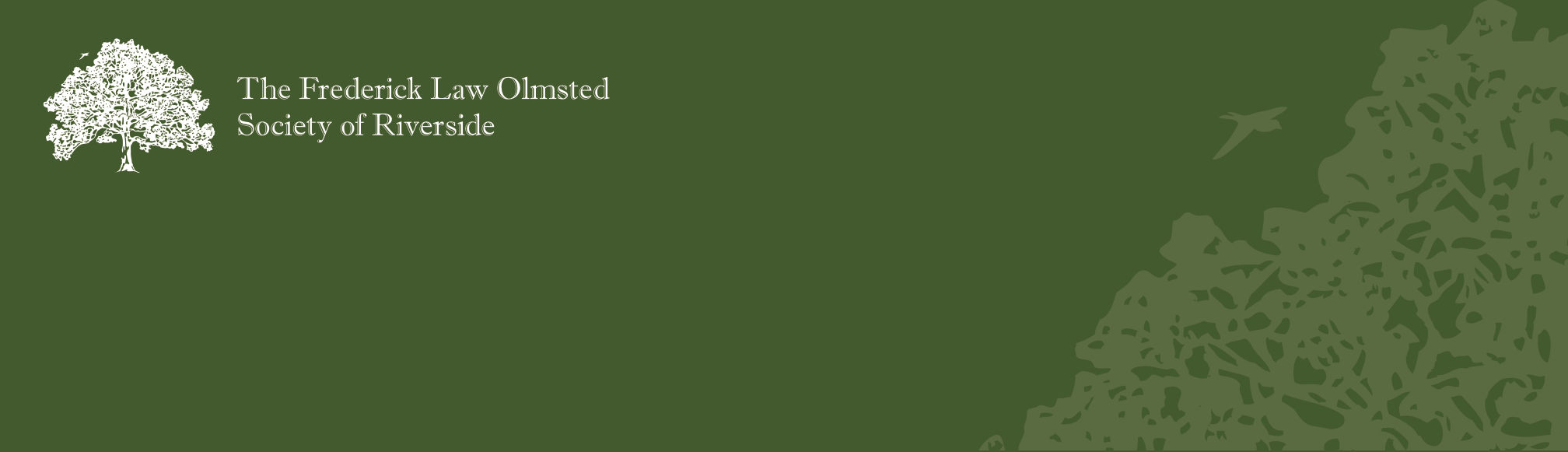 Deadline Entries must be post-marked by April 30, 2011.Theme Poetry of any length or style which must reflect, or encourage reflection, upon any of Riverside’s natural spaces. Rules1. Poems must be the student’s original work, created for this      contest. Poems previously published, in print or on-line, are      ineligible.2. Poems must be typed on letter-sized (8.5" x 11") paper.       Elementary school students may receive adult assistance with      typing.3. A completed Entry Form must be paper-clipped to the back of       the poem.4. Poems must be free of student names/identifying information.5. One entry per student will be accepted. Entries will not     be returned.CRITERIA Time should be spent outside in Riverside’s landscape for inspiration, though specific identifiers (“Riverside,” “Swan Pond,” etc.) are not required. Judging is based on: Strength of Theme (10), Appropriateness of Title (5), Meter/Rhythm (25), Originality (25), Clarity and Tone (20), Suitability of Verse Style for Subject (10) and Spelling and Grammar (5).  PrizesThe Frederick Law Olmsted Society will award: $25 to the winner from each participating Elementary (multiple).$50 to the winner at the Junior High level (single).Family members of poetry contest judges are not eligible for cash awards. Poems of the winners and runners-up may be featured in the Frederick Law Olmsted Society Newsletter and on its Website, www.olmstedsociety.org.All entries shall be published in professionally-bound volumes to be maintained in the Olmsted Collection and in the Local Authors Section of the Riverside Public Library.